Załącznik nr 3 do Zarządzenia Nr 24/24
Wójta Gminy Ułężz dnia 04 marca 2024 r.Gmina Ułęż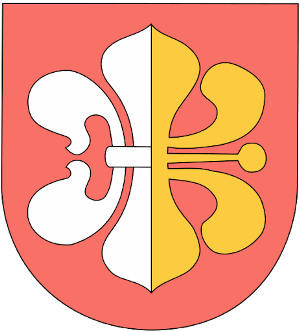 Informacja o stanie mienia komunalnego
za okres od 01.01.2023 r. do 31.12.2023 r.marzec 2024 r. I N F O R M A C J AO  Z A S O B A C H    M I E N I A    K O M U N A L N E G OG M I NA    U Ł Ę Ż    STAN NA 31  GRUDNIA  2023 r.I. PODSTAWA PRAWNAInformacja o stanie mienia komunalnego Gminy Ułęż została opracowana zgodnie z wymogami określonymi w art. 267 ustawy z dnia 27 sierpnia 2009 roku o finansach publicznych (t.j. Dz. U. 
z 2023 r., poz. 1270) i obejmuje m.in. dane o przysługujących Gminie Ułęż prawach własności,
o zmianach w stanie mienia komunalnego, o dochodach uzyskanych z tytułu wykonywania prawa własności i innych praw majątkowych oraz inne dane i informacje o zdarzeniach mających wpływ na stan mienia komunalnego.Informacja o stanie mienia komunalnego zawiera dane:dotyczące przysługujących Gminie Ułęż praw własności, dotyczące posiadania oraz innych własności praw majątkowych, w tym użytkowania wieczystego,dane o zmianach w stanie mienia komunalnego od dnia złożenia poprzedniej informacji,dane o dochodach uzyskanych z tytułu wykonywania praw własności i innych praw majątkowych oraz wykonania posiadania,inne dane i informacje o zdarzeniach mających wpływ na stan mienia komunalnego, 
w tym inwestycje.W informacji uwzględniono zmiany powierzchni gruntów w związku modernizacją ewidencji gruntów i budynków przeprowadzanymi na zlecenie Starostwa Powiatowego w Rykach.Zasoby mienia komunalnego na terenie Gminy Ułęż, na dzień 31 grudnia 2023 r. stanowią ogółem powierzchnię 195,6514 ha, co stanowi wzrost o 1,40% względem roku poprzedniego.II. OBRÓT MIENIEM KOMUNALNYMSPRZEDAŻ:Gmina zbyła nieruchomość położoną w miejscowości Sarny, gmina Ułęż ozn. Nr 937/1, o powierzchni 0,1245 ha (AN Rep A Nr 583/2023 z dnia 07 lutego 2023 r.)Zbycie nastąpiło na podstawie Uchwały Nr XLV/246/22 Rady Gminy Ułęż z dnia 30 września 2022 roku w sprawie wyrażenia zgody na zbycie nieruchomości położonej w miejscowości Sarny stanowiącej własność Gminy Ułęż.Gmina zbyła nieruchomość położoną w miejscowości Podlodówka, gmina Ułęż ozn. Nr 673/3, o powierzchni 0,0613 ha (AN Rep A Nr 3167/2023 z dnia 27 września 
2023 r.)Zbycie nastąpiło na podstawie Uchwały Nr LI/285/23 Rady Gminy Ułęż z dnia 29 marca 2023 roku w sprawie wyrażenia zgody na zbycie w trybie bezprzetargowym nieruchomości położonej w miejscowości Podlodówka stanowiącej własność Gminy Ułęż.NABYCIE:Gmina nabyła odpłatnie nieruchomości oznaczone numerami ewidencyjnymi:622 położona w miejscowości Białki Dolne, o powierzchni 1,8534 ha 
(AN Rep A Nr 591/2023 z dnia 07 lutego 2023 r.) Na podstawie miejscowego planu  zagospodarowania przestrzennego Gminy Ułęż (Uchwała Nr VIII/50/2003 Rady Gminy Ułęż z dnia 24 czerwca 2003 r. z późniejszymi zmianami) działka znajduje się częściowo w obszarze oznaczonym symbolem „RP2” opisanym jako „Obszary łąk i pastwisk”, częściowo w obszarze oznaczonym symbolem „RP” opisanym jako „Obszary upraw rolnych bez prawa zabudowy”;623/1 położona w miejscowości Białki Dolne, o powierzchni 0,4761 ha 
(AN Rep A Nr 591/2023 z dnia 07 lutego 2023 r.) Na podstawie miejscowego planu  zagospodarowania przestrzennego Gminy Ułęż (Uchwała Nr VIII/50/2003 Rady Gminy Ułęż z dnia 24 czerwca 2003 r. z późniejszymi zmianami) działka znajduje się w obszarze oznaczonym symbolem „RP” opisanym jako „Obszary upraw rolnych bez prawa zabudowy”;Nabycie ww. nieruchomości nastąpiło na podstawie:
Uchwały Nr XLVII/258/22 Rady Gminy Ułęż z dnia 29 grudnia 2022 roku w sprawie wyrażenia zgody na odpłatne nabycie nieruchomości gruntowych położonych 
w miejscowości Białki Dolne, gmina Ułęż.Protokołu posiedzenia Komisji Budżetu i Finansów z dnia 24 listopada 2022 roku 
w sprawie zakupu przez Gminę Ułęż działki pod budowę oczyszczalni ścieków obsługującej teren gminy, na której rozpatrywano wpływające oferty również pod kątem przydatności spełniania wymogów stawianych przez Wody Polskie.Notatki służbowej z przeprowadzonych w dniu 13 grudnia 2022 r. negocjacji dotyczących warunków zakupu dwóch działek o numerach ewidencyjnych 622 i 623/1 położonych w miejscowości Białki Dolne, w których właściciel wyraził zgodę na ich zbycie za kwotę 100.000,00 zł brutto. Zakupione nieruchomości zostaną przeznaczone na cel publiczny w postaci budowy oczyszczalni ścieków obsługującej Gminę Ułęż. Gmina Ułęż otrzymała na ten cel 1.858.939,00 zł subwencji ogólnej z przeznaczeniem na wydatki finansowe związane z inwestycjami dotyczącymi kanalizacji.118 położona w miejscowości Zosin, o powierzchni 0,2873 ha 
(AN Rep A Nr 1885/2023 z dnia 12 czerwca 2023 r.) Na podstawie miejscowego planu  zagospodarowania przestrzennego Gminy Ułęż (Uchwała Nr VIII/50/2003 Rady Gminy Ułęż z dnia 24 czerwca 2003 r. z późniejszymi zmianami) działka znajduje się w obszarze oznaczonym symbolem „RP” opisanym jako „Obszary upraw rolnych bez prawa zabudowy”.Nabycie ww. nieruchomości nastąpiło na podstawie:
Uchwały Nr LI/283/23 Rady Gminy Ułęż z dnia 29 marca 2023 roku w sprawie wyrażenia zgody na odpłatne nabycie nieruchomości gruntowej położonej 
w miejscowości Zosin, gmina Ułęż.Uchwały Nr 1/2023 Rady Nadzorczej Rolniczej Spółdzielni Produkcyjnej w Zosinie w likwidacji z dnia 19 stycznia 2023 roku w sprawie sprzedaży nieruchomości.Protokołu uzgodnień z dnia 10 kwietnia 2023 roku w sprawie kupna nieruchomości gruntowej oznaczonej numerem ewidencyjnym 118 położonej w miejscowości Zosin, gmina Ułęż za kwotę 12.000,00 zł brutto.Zakupiona nieruchomość zostanie przeznaczona na celu publiczny z przeznaczeniem pod drogę gminną.198/5 położona w miejscowości Ułęż, o powierzchni 0,1716 ha 
(Decyzja podziałowa GG.6831.D.10.2022 z dnia 07.11.2022 roku) Na podstawie miejscowego planu  zagospodarowania przestrzennego Gminy Ułęż (Uchwała Nr VIII/50/2003 Rady Gminy Ułęż z dnia 24 czerwca 2003 r. z późniejszymi zmianami) działka znajduje się w obszarze oznaczonym symbolem „KD-G(D)” opisanym jako „Droga gminna-dojazdowa”;Nabycie ww. nieruchomości nastąpiło na podstawie:
Prawomocnej decyzji GG.6831.D.10.2022 z dnia 07.11.2022 roku zatwierdzającej projekt podziału działki o numerze ewidencyjnej 198/1 o powierzchni 0.5331 ha położonej w obrębie 0010 Ułęż.Protokołu uzgodnień z dnia 03 sierpnia 2023 roku.Nabycie nieruchomości nastąpiło w trybie art. 98 ust. 1 i 3 ustawy z dnia 21 sierpnia 1997 r. o gospodarce nieruchomościami (t.j. Dz. U. z 2023 r., poz. 344).NIERUCHOMOŚCI ODDANE W DZIERŻAWĘ LUB NAJEM – UMOWY PODPISANE W 2023 ROKUdziałka o numerze ewidencyjnym 193/2 położona w miejscowości Lendo Ruskie,  
o powierzchni 0,0470 ha, dla której Sąd Rejonowy w Rykach IV Wydział Ksiąg Wieczystych prowadzi KW LU1Y/00009961/8 wraz z budynkiem dawnej szkoły 
o powierzchni 177,41 m2.Umowę zawarto na czas określony, do 31 marca 2024 roku;działka o numerze ewidencyjnym 107 położona w miejscowości Ułęż,  
o powierzchni 1,1800 ha, dla której Sąd Rejonowy w Rykach IV Wydział Ksiąg Wieczystych prowadzi KW LU1Y/00009570/0. Umowę zawarto na czas określony, do 30 czerwca 2025 roku.lokal użytkowy usytuowany na parterze budynku stanowiącego Urząd Gminy w Ułężu o powierzchni 63,20 m2 zlokalizowany na działce o numerze ewidencyjnym 571/2
o powierzchni 4,1300, dla której Sąd Rejonowy w Rykach IV Wydział Ksiąg Wieczystych prowadzi KW LU1Y/00010196/4. Umowę zawarto na czas określony, do dnia 31 lipca 2026 roku.pomieszczenie o powierzchni 5 m2 w budynku hydroforni w Ułężu wraz z częścią wieży ciśnień zlokalizowane na działce o numerze ewidencyjnym 284 o powierzchni 0,1100, dla której Sąd Rejonowy w Rykach IV Wydział Ksiąg Wieczystych prowadzi KW LU1Y/00011660/5. Umowę zawarto na czas określony, do dnia 30 czerwca 2026 roku.działka o numerze ewidencyjnym 486/3 położona w miejscowości Sobieszyn,  
o powierzchni 0,09 ha, dla której Sąd Rejonowy w Rykach IV Wydział Ksiąg Wieczystych prowadzi KW LU1Y/00049865/7. Umowę zawarto na czas określony, do 31 marca 2024 roku.działka o numerze ewidencyjnym 486/6 położona w miejscowości Sobieszyn,  
o powierzchni 0,09 ha, dla której Sąd Rejonowy w Rykach IV Wydział Ksiąg Wieczystych prowadzi KW LU1Y/00049865/7. Umowę zawarto na czas określony, do 31 marca 2024 roku.NIERUCHOMOŚCI ODDANE W UŻYCZENIE – UMOWY PODPISANE W 2023 ROKUdziałka o numerze ewidencyjnym 285/2 położona w miejscowości Ułęż,  
o powierzchni 0,69 ha, dla której Sąd Rejonowy w Rykach IV Wydział Ksiąg Wieczystych prowadzi KW LU1Y/00049865/7 wraz ze znajdującymi się na niej budynkiem Gminnego Ośrodka Kultury w Ułężu wraz z infrastruktura towarzyszącą. Umowa została zawarta na czas nieokreślony, na cele prowadzenia wielokulturowej działalności społeczno-kulturalne. Użyczenie bezpłatne. PODZIAŁ NIERUCHOMOŚCI GMINNYCHPostanowieniem GG.6831.P.7.2023 z dnia 06 listopada 2023 roku wszczęto postępowanie dotyczące podziału działki 199/1 położonej w miejscowości Ułęż, gmina Ułęż na działki oznaczone numerami ewidencyjnymi:199/5 o pow. 0,0135 ha199/6 o pow. 0,1197 ha199/7 o pow. 0,1199 ha199/8 o pow. 0,1190 ha199/9 o pow. 0,1192 ha199/10 o pow. 0,0428 ha199/11 o pow. 0,1029 ha199/12 o pow. 0,1010 haDziałki zostaną przygotowane do zbycia w roku 2024. WSZCZETE POSTĘPOWANIA ROZGRANICZENIOWEPostanowieniem GG.6830.1.1.2023 z dnia 28 kwietnia 2023 roku wszczęto postępowanie rozgraniczeniowe celem ustalenia przebiegu granicy działki położonej miejscowości Sobieszyn, gmina Ułęż o numerze ewidencyjnym 1219 z działkami oznaczonymi numerami ewidencyjnymi 86, 1368/4, 1368/5, 1368/10, 1368/11, 98, 1240/1, 1220/1.III. PRZEKAZYWANIE GRUNTÓW NA CELE OBRONNOŚCI RPRejonowy Zarząd Infrastruktury w Lublinie zwrócił się do Gminy Ułęż o informacje oraz możliwość przekazania działek 23/2 położonej w Podlodowie oraz 237/2, 237/3 położonych w Podlodówce (działki przy Fundacji p. Tarkowskiej) na potrzeby szkolenia podstawowego żołnierzy i rozwoju Sił Zbrojnych RP. Przekazaliśmy informacje oraz wstępną aprobatę 
z zastrzeżeniem konieczności wyznaczenia nowej drogi stanowiącej drogę dojazdową do gruntów rolnych na potrzeby mieszkańców Gminy Ułęż prowadzących działalność rolniczą na terenach zlokalizowanych w sąsiedztwie działek będących własnością Pani Elżbiety Marii Tarkowskiej- Chatila oraz Lasów Państwowych.IV. KLUCZOWE INWESTYCJE ZAKOŃCZONE W 2023 ROKU1. MODERNIZACJA INFRASTRUKTURY WODOCIĄGOWEJ NA TERENIE GMINY UŁĘŻ – ETAP iW ramach inwestycji zmodernizowano sieć wodociągową na terenie gminy Ułęż. Wykonano sieć w m.:Ułęż o długości 1191,9 mb w tym:
- Sieci wodociągowej o łącznej długości L= 840,9m
- Przyłączy wodociągowych o łącznej długości =~351mSobieszyn o długości 1107 mb w tym:
- Sieci wodociągowej o łącznej długości L= 1107 mb
Sarny o długości 1663,1 mb, w tym:
- Sieci wodociągowej o łącznej długości L= 1663,1 mbW ramach zadania wybudowano również zjazd publiczny z drogi gminnej do hydroforni w miejscowości Ułęż oraz utwardzono fragment działki 284 (hydrofornia).Szczegółowy zakres dotyczył : - wykonania nawierzchni zjazdu z betonowej kostki brukowej o szerokości 4,0m,
-  wykonania utwardzenia z betonowej kostki brukowej o wymiarach 18,0m x 6,0 m na działce nr 284  pomiędzy zjazdem projektowanym i istniejącym. Inwestycja dotyczyła również zakupu samochodu asenizacyjnego z funkcją „WUKO” do wywozu nieczystości  z terenu gminy Ułęż. Zakupiony samochód umożliwiają nie tylko wywóz nieczystości ale również, czyszczenie rur poprzez usuwanie zanieczyszczeń metodą ciśnieniową.                                         Inwestycja współfinansowana z Rządowego Funduszu Polski Ład: Program Inwestycji Strategicznych Całkowita wartość inwestycji : 4 121 438,75 zł
Dofinansowanie :  3 915 366,81 zł
Wkład własny Gminy : 206 071,94 złPodział na etapy:1.  Budowa sieci wodociągowej w miejscowości Sobieszyn (ok. 1 km)Wykonawca : Przedsiębiorstwo Budowlano Usługowe BUDIMER Sp. z.o.o., 
                          Al. 1000-lecia P.P.13, 24-110 Puławy
Termin podpisania umowy z Wykonawcą: 19 października 2022r. 
Data odbioru robót: 8 marca 2023r. 
Całkowita wartość robót: 437 886,69 zł
Dofinansowanie :  313 179,25 zł
Wkład własny Gminy : 124 707,44 zł 2.  Budowa sieci wodociągowej w miejscowości Sarny (ok.1,5 km)Data odbioru : 31 maja 2023r. Całkowita wartość robót : 819 502,53 zł (w całości dofinansowana)
3. Budowa sieci wodociągowej w miejscowości Ułęż (ok. 1,2 km)Data odbioru : 14 listopada 2023r. Całkowita wartość sieci:  1 123 186,12 zł (w całości dofinansowana)
Całkowita wartość zjazdu: 113 573,40 zł ( w całości dofinansowana) 
4.  Dostawa samochodu asenizacyjnego z funkcją „wuko” do odbioru nieczystości z terenu gminu Ułęż:Cysterna typu SKW10, na podwoziu VOLVO 320Kolor lakieru: RAL 5010zbiornik wykonany ze stali węglowej o pojemności - część osadu ~9 m³ komora wody czystej o poj. ~1 m³, tylna dennica otwierana hydraulicznie, ryglowana hydrauliczniekompresor CVS VacuStarukład wodny wyposażony w urządzenie grzewcze i cyrkulację wodykomputer pokładowykomplet węży ssawnychDostawca : Dobrowolski Sp. z o.o., ul. Obrońców Warszawy 26A, 67-400 Wschowa Termin podpisania umowy z Wykonawcą: 19 października 2022r. 
Data odbioru samochodu : 14 listopada 2023r. Całkowita wartość samochodu : 1 627 290,00 zł
Dofinansowanie :  1 545 925,50 zł
Wkład własny Gminy : 81 364,50 zł2. MODERNIZACJA INFRASTRUKTURY WODOCIĄGOWEJ NA TERENIE GMINY UŁĘŻ – ETAP IIPrzedmiot inwestycji obejmował w szczególności budowę sieci wodociągowej, oraz przyłączy w miejscowości Ułęż, w tym: 1) sieć wodociągowa z rur PE100 SDR11 DZ160 o długości łącznej L= 780m,2) sieć wodociągowa z rur PE100 SDR11 DZ110 o długości łącznej L= 241m,3) przyłącza wodociągowe o łącznej długości =568m,W ramach zadania, zakupiono również samochód dostawczy FORD Transit, 
do przewozu brygady remontowej Gminy Ułęż. Dotychczas stosowany samochód był wyeksploatowany, więc zakup znacznie poprawił jakość pracy pracowników. Inwestycja współfinansowana z Rządowego Funduszu Polski Ład: Program Inwestycji Strategicznych. Całkowita wartość inwestycji : 1 124 700,00 zł
Dofinansowanie :  1 068 465,00 zł
Wkład własny Gminy : 56 235,00 zł
Podział na etapy:1.  Budowa sieci wodociągowej w miejscowości Ułęż – etap II (ok. 1 km)Wykonawca : BKW BOGDAN TARNOWSKI, Nasutów 206C, 21-025 NiemceTermin podpisania umowy z Wykonawcą: 18 maja 2023r.
Data odbioru robót: 20 września 2023r.
Całkowita wartość robót : 848 700,00 zł 
Dofinansowanie :  806 265,00 zł
Wkład własny Gminy : 42 435,00 zł 2.  Zakup samochodu dostawczego do 3,5 tony typu „brygadówka” do przewozu ekipy remontowej obsługującej gminę Ułęż:Model: Ford Transit MCA (podwozie z kabiną) 2.0 New EcoBlue 170 KM M6 FWD Trend Podwójna kabina 350 L3,Kolor lakieru: Blazer Blue,System FordPass Connect,Driver Assistance Pack 9TZbiornik paliwa: 70 litrówZbiornik AdBlue: 24 litryZabudowa: skrzynia z plandekąWykonawca : AUTO MOTIVE Sp. z o.o., ul. Krakowska 13 Zbylitowska GóraTermin podpisania umowy z Wykonawcą: 17 maja 2023r.Data odbioru samochodu : 11 września 2023r.Całkowita wartość samochodu : 276 000,00 złDofinansowanie :  262 200,00 zł Wkład własny Gminy : 13 800,00 zł3. PRZEBUDOWA ORAZ POPRAWA EFEKTYWNOŚCI ENERGETYCZNEJ BUDYNKÓW UŻYTCZENOŚCI PUBLICZNEJ W GMINIE UŁĘŻInwestycja została podzielona na części :Przedmiotem części nr 1 była przebudowa oraz poprawa efektywności energetycznej budynków użyteczności publicznej, poprzez m.in.: docieplenie ścian i stropów, wymianę okien, wymianę pokrycia dachowego czy remont wnętrza budynków.Inwestycja obejmowała:                                                                                                                                                                                                   1) budynki świetlicy i strażnicy OSP w Sobieszynie,2) budynek strażnicy OSP w Białkach Dolnych,3) budynek strażnicy OSP w Sarnach,4) budynek strażnicy OSP w Ułężu,5) budynek strażnicy OSP w Lendzie Ruskim Przedmiotem części nr 2 była dostawa samochodu strażackiego średniej klasy dla KSRG OSP Ułęż.                                                                                 Przedmiotem części nr 3 była dostawa samochodu strażackiego średniej klasy dla OSP Sobieszyn            Przeprowadzona kompleksowo inwestycja ułatwiła sprawne działanie wszystkich jednostek. 
Jednostki Ochotniczej Straży Pożarnej, oprócz zapewnienia bezpieczeństwa pożarowego,
bezpieczeństwa i ochrony podczas licznych kolizji i wypadków drogowych, angażują się w działalność profilaktyczno kulturalną na terenie gminy. Przeprowadzone prace mają na celu zmniejszenie zużycia energii oraz emisji CO.Inwestycja została współfinansowana z Rządowego Funduszu Polski Ład: Program Inwestycji Strategicznych. Całkowita wartość inwestycji : 4.103.575,00 złDofinansowanie :  3.654.000,00 złWkład własny Gminy : 449.575,00 złEtapy inwestycji:Część 1 : Wykonawca : PAW-BUD Paweł Gawryjołek Mszadla Stara 23A, 26-704 PrzyłękTermin podpisania umowy z Wykonawcą: 21 marca 2023r.
Data odbioru robót: 20 września 2023r.Całkowita wartość robót : 1 825 000,00 zł 
Dofinansowanie :  1 625 100,00 zł
Wkład własny Gminy : 199 900,00 zł1. Przebudowa budynku strażnicy OSP w SobieszynieCałkowita wartość robót : 256 706,78 zł
2. Przebudowa budynku świetlicy wiejskiej w SobieszynieCałkowita wartość robót : 364 600,68 zł

3. Przebudowa budynku strażnicy OSP w Białkach Dolnych
Całkowita wartość robót : 159 409,65 zł4. Przebudowa Budynku strażnicy OSP w SarnachCałkowita wartość robót : 187 860,67 zł5. Przebudowa budynku strażnicy OSP w UłężuCałkowita wartość robót : 519 936,30 zł6. Przebudowa budynku strażnicy OSP w Lendzie RuskimCałkowita wartość robót : 336 485,92 zł7. Zakup samochodu strażackiego średniej klasy dla OSP w Sobieszynie:Model i typ podwozia: Volvo FLD3C, FL;Moc silnika: 210 kW; spełnianie norm czystości spalin EURO 6Układ jezdny: 4x4 ze stałym załączeniem napędu 4x4;Kolor nadwozia samochodu: RAL 3000;Zabudowa wykonana z materiałów odpornych na korozję;Zbiornik wody 2930 litrów;Wyposażenie ratownicze.
Wykonawca : Przedsiębiorstwo Specjalistyczne „bocar” Sp. z o.o., ul. Okólna 15 Korwinów
                          42-263 WrzosowaTermin podpisania umowy : 20 marca 2023r.Łączna wartość samochodu: 1 159 890,00 zł 
Wydatek z budżetu gminy:       127 090,00 zł 
Dofinansowanie :                    1 032 800,00 zł8. Zakup samochodu strażackiego średniej klasy dla KSRG OPS w Ułężu:Model i typ podwozia: Volvo FLD3C, FL;Moc silnika: 210 kW; spełnianie norm czystości spalin EURO 6Układ jezdny: 4x4 ze stałym załączeniem napędu 4x4;Kolor nadwozia samochodu: RAL 3000;Zabudowa wykonana z materiałów odpornych na korozję;Zbiornik wody 3210 litrów;Wyposażenie ratownicze.Wykonawca : Przedsiębiorstwo Specjalistyczne „bocar” Sp. z o.o., ul. Okólna 15 Korwinów
                          42-263 WrzosowaTermin podpisania umowy : 20 marca 2023r.Łączna wartość samochodu: 1 118 685,00 zł 
Wydatek z budżetu gminy:       122 585,00 zł 
Dofinansowanie :                        996 100,00 zł4. WYPOSAŻENIE INFRASTRUKTURY TURYSTYCZNEJ I REKREACYJNEJ PRZYSTANI W GMINIE UŁĘŻPrzedmiotem zadania było doposażenie miejsca przystani, tj. działki o numerze ewidencyjnym 478/2 położonej w miejscowości Białki Dolne, gmina Ułęż, w 5 stołów, 6 ławek do ustawienia pod istniejącym juz zadaszeniem oraz utwardzenia kostką brukową powierzchni pod stoły i ławki, koszt kosztorysu , 1 miejsce na ognisko i utwardzone wokół kruszywem oraz 6 ławek dookoła ogniska, 2 stojaki na rowery,2 fotopułapki oraz 1 lampa solarna służące bezpieczeństwu mieszkańców i turystów, 2 toalety przenośne, a także tablicę informująco- promująca Lokalną Grupę Rybacką i realizacje operacji w ramach Lokalnej Strategii Rozwoju. Poza tym na zadanie będzie się składać zakup i montaż 3 sztuk witaczy , które będą ustawione w trzech miejscach na wjeździe do gminy Ułęż. Realizacja zadania służyć będzie zwiększeniu potencjały turystycznego i rekreacyjnego na obszarze rybackim LSR.Projekt został współfinansowany w ramach działania „Realizacja lokalnych strategii rozwoju kierowanych przez społeczność” w ramach Priorytetu 4 „Zwiększenie zatrudnienia i spójności terytorialnej” objętego Programem Operacyjnym „Rybactwo i Morze”. Gmina Ułęż otrzymała na ten cel ok. 90 000,00 zł.Zadanie zrealizowała firma KF-BUD Krzysztof Firlej z siedzibą w Markuszowie za kwotę 118 080,00 zł brutto z gwarancją 5 lat.Termin podpisania umowy i rozpoczęcia robót: 9 października 2023 r.Termin zakończenia robót: 2 listopada 2023 r.5. DOSTOSOWANIE BUDYNKU PUBLICZNEJ SZKOŁY PODSTAWOWEJ W BIAŁKACH DOLNYCH DO POTRZEB OSÓB NIEPEŁNOSPRAWNYCHRealizatorem programu PFRON  jest Starostwo Powiatowe w Rykach, Beneficjentem -  Gmina Ułęż, a realizującym zadanie - Publiczna Szkoła Podstawowa w Białkach Dolnych.Cel projektu: Poprawa dostępności szkoły poprzez likwidację barier w zakresie poruszania się:likwidacja 3 progów, które znajdują się w budynku oraz przy podjeździe dla samochodów,wykonanie podjazdu dla osób poruszających się na wózkach,wymiana drzwi wejściowych na lewostronne w celu ułatwienia dostępu do budynku osobom poruszającym się na wózkach,oraz przebudowę i dostosowanie istniejących pomieszczeń higieniczno-sanitarnych do wymagań oraz  potrzeb osób niepełnosprawnych Harmonogram realizacji:Beneficjent podpisuje umowę z Realizatorem Programu - 07 VIII 2023 r.Beneficjent - Szkoła podpisuje umowę z Wykonawcą – 08 VIII 2023r.Beneficjent - Szkoła odbiera prace od Wykonawcy- 15 XI 2023 r.Beneficjent zgłasza Realizatorowi Programu zakończenie realizacji projektu – 27 XI 2023 r. i przedkłada rozliczenie kosztów zadania.Koszt kwalifikowalny zadania to 97.181,77 zł. Koszty niekwalifikowalne – przygotowanie dokumentacji kosztorysowej oraz nadzór inspektora nadzoru to kwota 3400,-zł. Koszt całkowity -100 581,77zł.V. INWESTYCJE W TOKU1. MODERNIZACJA I PRZEBUDOWA SALI WIDOWISKOWEJ ORAZ WYPOSAŻENIE GMINNEGO OŚRODKA KULTURY W UŁĘŻU14 kwietnia 2023 roku podpisano umowę z firmą „Termochem” z siedzibą w Puławach, która obejmuje przebudowę sali widowiskowej oraz dostawę wyposażenia Gminnego Ośrodka Kultury w Ułężu. Zadanie obejmuje: 1)    przebudowę i remont (modernizacja) części budynku,2)    przebudowę instalacji wewnętrznych,3)    wymianę zewnętrznej instalacji kanalizacji sanitarnej, 4)    demontaż sceny zewnętrznej,5)    przebudowę istniejącego i wykonanie nowego utwardzenia terenu (ciągi piesze i pieszo- jezdne),6)    montaż elementów małej architektury,7)    wykonanie nowego nasadzenia zieleni wysokiej oraz założenie trawników,8)  dostawę wyposażenia – Zakupimy m.in.: meble, sprzęty rtv i agd, sprzęt elektroniczny, sprzęt komputerowy, sprzęt audio-video, bezzałogowy statek powietrzny (dron), sprzęt multimedialny. Inwestycja jest objęta dofinansowaniem z Programu Rządowy Fundusz Polski Ład: Program Inwestycji Strategicznych – edycja druga. Koszt inwestycji obejmuje kwotę 3.463.477,97 zł (brutto).Dofinansowanie to kwota 3.117.130,17 zł (brutto), co stanowi 90% wartości inwestycji.Wkład własny: 346.347,80 złInwestycja zostanie zakończona po 15 miesiącach od momentu podpisania umowy.2. MODERNIZACJA I PRZEBUDOWA OCZYSZCZALNI ŚCIEKÓW W MIEJSCOWOŚCI PODLODÓW13 lipca 2023 r. podpisano umowę ZP. 272.5.2023 z Przedsiębiorstwem Budowlano- Usługowym BUDIMER z siedzibą al. 1000-lecia PP 13, 24-110 Puławy. Termin wykonania – do 12 miesięcy od momentu podpisania umowy. Zadanie zostanie zrealizowane w systemie zaprojektuj i buduj. Inwestycja jest objęta dofinansowaniem z Programu Rządowy Fundusz Polski Ład: Program Inwestycji Strategicznych – edycja trzecia PGR.Zadanie obejmuje kwotę 1 189 000,00 zł w tym: wkład własny 59 450,00 zł, dofinansowanie 1 129 550,00 zł.Przedmiot inwestycji obejmuje w szczególności: wykonanie nowego przyłącza wodociągowego do zasilenia budynku technicznego oczyszczalni ścieków zgodnie z załączoną dok. rysunkową,przebudowę odcinka sieci kanalizacji sanitarnej obejmującego zabudowę nowej przepompowni ścieków wraz z nowym rurociągiem doprowadzającym ścieki do studni rozprężnej i dalej grawitacyjnie do oczyszczalni ścieków,wykonanie projektu oraz rozbudowę i przebudowę gminnej oczyszczalni ścieków, rozruchem technologicznym oraz technicznym, remont istniejącego złoża biologicznego,montaż nowej studni pomiarowej oraz przebudowę odcinka kanalizacji od oczyszczalni do włączenia do istniejącego kanału odpływowego,malowanie i naprawa ubytków elewacji budynku technicznego,położenie nowej warstwy marmolitu na elewacji budynku,skucie betonowych schodów i położenie schodów do budynku z kostki brukowej,położenie nowego chodnika do budynku technicznegomalowanie i naprawa ubytków ścian wewnętrznych w budynku technicznym,przebudowę przyłączy kablowych nN, grupującą wszystkie istniejące i projektowane obiekty elektryczne zawarte w projekcie (istn. oczyszczalnia ścieków, istn. stacja wodociągowa, proj. oświetlenie ulic, placów, proj. rozdzielnica RB „eventów” rekreacyjnych) pod jedno wspólne przyłącze nN i jeden wspólny pomiar zużycia energii elektrycznej, wyposażenie stacji wodociągowej Podlodów w zespół urządzeń  mikroinstalacji fotowoltaicznej, oświetlenie ulic i placu rekreacyjnego,roboty drogowe – wykonanie zjazdów,wykonanie dokumentacji koncepcyjnej, budowlanej, technicznej, wykonawczej i powykonawczej i przekazaniem obiektu do użytkowania, w tym uzyskanie decyzji środowiskowej, pozwolenia wodnoprawnego, pozwolenia na budowę oraz pozwolenia na użytkowanie.3. POPRAWA DOSTĘPNOŚCI PIONOWEJ BUDYNKU ZSO W SOBIESZYNIEPrzedmiotem zamówienia są roboty budowlane polegające na rozbudowie budynku 
o windę zewnętrzną w szybie.Zakres przedmiotu zamówienia obejmuje w szczególności:– budowę dźwigu zewnętrznego dla niepełnosprawnych przy budynku Zespołu Szkół Ogólnokształcących w Sobieszynie, w celu poprawy dostępności dla osób ze szczególnymi potrzebami, w tym osób z niepełnosprawnościami i spełnienie wymogów dostępności poprzez prowadzenie robót budowlanych, w postaci:-robót demontażowych, rozbiórkowych i wyburzeniowych,-robót ziemnych;-robót budowlanych (wykonanie zewnętrznego szachtu windy, elementów konstrukcyjnych);-montaży (m.in. montaż dźwigu osobowego windy, instalacji wewnętrznych);-robót wykończeniowych;-zagospodarowania terenu.14 grudnia 2023 r. wybrano najkorzystniejszą ofertę.Wybrano ofertę firmy PEGAZ-BUD Michał Stępień z siedzibą przy ul. Kawia 10, 20-405 Lublin na kwotę 295 000,00 zł brutto.  Podpisanie umowy planowane jest na I kwartał 2024 roku.VI. INWESTYCJE PLANOWANE1. BUDOWA INFRASTRUKTURY WODOCIĄGOWEJ NA TERENIE GMINY UŁĘŻW ramach zadania Gmina Ułęż planuje kontynuację rozpoczętych prac poprzez wymianę azbestowej sieci wodociągowej wraz z przyłączami w kolejnej Dzielnicy miejscowości Ułęż (sieć o długości przybliżonej – 3.0 km, ok. 60 przyłączy wodociągowych), a także wybudowanie nowych wodociągów do rozproszonej zabudowy na ternie gminy w miejscowościach Korzeniów, Białki Dolne, Drążgów. Planujemy też zakup koparko-ładowarki wraz z osprzętem, która jest niezbędna do usuwania awarii sieci wodociągowych, jeszcze nie zmodernizowanych. W ramach tego zadania zostanie również wykonana nowa nawierzchnia  drogi w miejscowościach: Żabianka – droga gminna 103054L i Sobieszyn (odcinek ok. 120 metrów) w celu poprawy nawierzchni uszkodzonej wielokrotnie poprzez naprawy awaryjnej sieci wodociągowej. Poprawi to znacząco bezpieczeństwo niechronionych uczestników ruchu.Przyznana kwota dofinansowania: 8 000 000,00 złWkład własny: 421 000,00 zł (5%)Prognozowany koszt inwestycji: 8 421 000,00 zł12 października 2023 r. udostępniono promesę wstępną, która obliguje do przeprowadzenia procedury przetargowej do 12 lipca 2024 roku.26 października 2023 r. podpisano umowę ZP.R.272.6.2023 z firmą KTM Marcin Kryczka
 z siedzibą w Puławach na kompleksowe opracowanie dokumentacji projektowo - kosztorysowych wraz z uzyskaniem niezbędnych uzgodnień i prawomocnych decyzji dla zadania obejmującego budowę sieci wodociągowej wraz z przyłączami w Ułężu. Projektowana długość sieci ok. 3,0 km. Wstępna ilość przyłączy wodociągowych – 60 sztuk. Zadanie obejmuje kwotę 41 451,00 zł brutto.2. BUDOWA I MODERNIZACJA INFRASTRUKTURY KULTURALNEJ I SPORTOWEJ NA TERENIE GMINY UŁĘŻW ramach inwestycji planowane jest uporządkowanie infrastruktury kulturalnej i sportowej 
w gminie Ułęż. W celu rozwijania zainteresowań oraz właściwego zapewnienia wolnego czasu dla dzieci i młodzieży- w miejscowości Ułęż obok Gminnego Ośrodka Kultury zamierzamy wybudować scenę widowiskową wraz z wyposażeniem i zagospodarować teren po byłym boisku do piłki siatkowej. Dopełni to bogatą ofertę kulturalną prezentowaną przez gminę Ułęż.Przy Gminnym Obiekcie Sportowym w Ułężu przy Zespole Szkół Ogólnokształcących 
w Sobieszynie zamierzamy wykonać zaplecze sanitarno-szatniowe. Kilkanaście lat temu wybudowano stadion bez żadnego zaplecza sanitarnego, co uniemożliwia przeprowadzanie na nim profesjonalnych rozgrywek sportowych, obiekt ten nie jest więc w pełni wykorzystywany. Ostatnim filarem tego zadania będzie dokończenie  modernizacji, przebudowy strażnicy OSP w Sarnach, w której mieści się świetlica gminna poprzez wykonanie prac, robót budowlanych. W ramach tej inwestycji planujemy doposażyć świetlicę w potrzebny sprzęt, który będzie służył mieszkańcom w czasie organizowania różnych imprez kulturalnych. Dzięki tej inwestycji centrum miejscowości Sarny, w której znajdował się dawniej PGR, stanie się właściwie zagospodarowaną przestrzenią potrzebną dla rozwoju społeczności lokalnej.Przewidywana wartość inwestycji: 2 551 000,00 złDofinansowanie: 2 500 000,00 złWkład własny (2%) – 51 000,00 złInwestycja jest objęta dofinansowaniem z Programu Rządowy Fundusz Polski Ład: Program Inwestycji Strategicznych – edycja szósta PGR.3. BUDOWA PUNKTU SELEKTYWNEJ ZBIÓRKI ODPADÓW KOMUNALNYCH DLA GMINY UŁĘŻ17 listopada 2023 r. podpisano umowę numer ZP.R.272.9.2023 z firmą PG Projekt Spółka Cywilna Piotr Garbacik, Paweł Garbacik z siedzibą w Łukowie na kwotę 
37 900,00 zł brutto. Przedmiotem niniejszej umowy jest  opracowanie projektu budowlanego dla budowy Punktu Selektywnej Zbiórki Odpadów Komunalnych (PSZOK) w miejscowości Ułęż, wraz 
z prowadzeniem spraw formalno-prawnych, pozyskaniem opinii i uzgodnień niezbędnych do uzyskania pozwolenia na budowę oraz uzyskaniem decyzji o pozwoleniu na budowę
i prowadzeniem nadzorów autorskich.Pozyskanie dokumentacji to tylko wstęp do realizacji nowego zadania – budowy Punktu Selektywnej Zbiórki Odpadów Komunalnych w gminie Ułęż.Budowa nowego punktu selektywnej zbiórki odpadów komunalnych w gminie Ułęż jest niezbędna dla promowania świadomości ekologicznej i tworzenia bardziej zrównoważonej społeczności. Tego rodzaju infrastruktura odegra kluczową rolę w efektywnym zarządzaniu odpadami, zmniejszeniu negatywnego wpływu na środowisko oraz zachęcaniu mieszkańców do aktywnego uczestnictwa w procesie recyklingu.Punkt selektywnej zbiórki odpadów zapewniłby mieszkańcom możliwość oddzielnego gromadzenia różnych rodzajów odpadów, takich jak papier, szkło, plastik czy metal. To nie tylko ułatwiłoby proces recyklingu, ale również przyczyniłoby się do ograniczenia ilości odpadów trafiających na składowiska śmieci.Poprzez edukację i promowanie właściwego segregowania odpadów, nowy punkt selektywnej zbiórki mógłby skutecznie zmniejszyć negatywny wpływ odpadów na środowisko naturalne. Dodatkowo, taka inwestycja zachęciłaby społeczność lokalną do zaangażowania się w praktyki proekologiczne, co przyniosłoby korzyści zarówno dla obecnego, jak i przyszłych pokoleń.Realizacja tego rodzaju projektu wymagałaby współpracy władz lokalnych, instytucji oraz zaangażowania społeczności. Ważne jest również, aby zapewnić odpowiednie wsparcie logistyczne i edukacyjne, aby mieszkańcy mieli pełną świadomość korzyści płynących z właściwego zarządzania odpadami i segregacji śmieci.Budowa nowego punktu selektywnej zbiórki odpadów komunalnych nie tylko stanowiłaby krok w kierunku ochrony środowiska, ale także byłaby wyrazem troski o przyszłość naszej gminy, promując bardziej ekologiczny tryb życia.3. BUDOWA OCZYSZCZALNI ŚCIEKÓW OBSŁUGUJĄCEJ GMINĘ UŁĘŻW związku z koniecznością rozpoczęcia prac nad budową oczyszczalni ścieków w gminie Ułęż, w 2023 roku na podstawie Uchwały Nr XLVII/258/22 Rady Gminy Ułęż z dnia 29 grudnia 2022 roku w sprawie wyrażenia zgody na odpłatne nabycie nieruchomości gruntowych położonych w miejscowości Białki Dolne, gmina Ułęż dokonano zakupu dwóch działek:622 położona w miejscowości Białki Dolne, o powierzchni 1,8534 ha 
(AN Rep A Nr 591/2023 z dnia 07 lutego 2023 r.); 623/1 położona w miejscowości Białki Dolne, o powierzchni 0,4761 ha 
(AN Rep A Nr 591/2023 z dnia 07 lutego 2023 r.) .Koszt zakupu ww. nieruchomości: 100.000,00 zł bruttoPrzybliżone wartości powierzchni użytkowej poza terenem zalewowym dla działek wynoszą odpowiednio: dla działki 622 – ok. 1,28 ha, dla działki 623/1 – ok. 0,27 ha.Zakupione nieruchomości zostaną przeznaczona na cel publiczny w postaci budowy oczyszczalni ścieków obsługującej Gminę Ułęż. Gmina Ułęż otrzymała na ten cel 1.858.939 zł subwencji ogólnej z przeznaczeniem na wydatki finansowe związane z inwestycjami dotyczącymi kanalizacji.Budowa oczyszczalni ścieków jest często nie tylko zalecana, ale również wymagana ze względu na ochronę środowiska i zdrowia publicznego.VII. PRZEKSZTAŁCENIE PRAWA UŻYTKOWANIA WIECZYSTEGO W PRAWO WŁASNOŚĆIWraz z początkiem 2019 roku w życie weszła ustawa z 20 lipca 2018 r. o przekształceniu prawa użytkowania wieczystego gruntów zabudowanych na cele mieszkaniowe w prawo własności tych gruntów (Dz. U. z 2018 r. poz. 1716 z późn. zm.). Trzech właścicieli gruntów, które zostały przekształcone wnosi opłaty coroczne (wymóg wnoszenia przez kolejnych 20 lat). VIII. STAN PRAWNY SIEDZIBY URZĘDU GMINY W UŁĘŻUW Sądzie Rejonowym w Rykach, I Wydziale Cywilnym nadal toczy się postępowanie Syng. Akt I C 60/20 o uzgodnienie treści Księgi Wieczystej LU1Y/00010196/4 z rzeczywistym stanem prawnym. Powódka, Pani Monika Ochnio domaga się wpisania w księdze wieczystej działki nr 571/2 o powierzchni 4,13 ha, położonej w obrębie ewidencyjnym 010 Ułęż, tj. siedziba Urzędu Gminy wraz z budynkami gospodarczymi oraz zespołem parkowym, siebie jako właściciela tej nieruchomości. W odniesieniu do ww. pozwu Gmina Ułęż podniosła zarzut zasiedzenia powyższej nieruchomości zgodnie z art. 172 Kodeksu Cywilnego (t.j. Dz. U. z 2023 r. poz. 1610). Ponadto, Powódka wystąpiła z pozwem dotyczącym zapłaty za bezumowne korzystanie z budynku Urzędu Gminy. Sąd Okręgowy w Lublinie I Wydział Cywilny postanowieniem I C 1243/22 z dnia 
2 października 2023 r. w sprawie z powództwa Pani Moniki Ochnio przeciwko Gminie Ułęż 
o 1,35 mln zawiesił postępowanie na czas zakończenia postępowania I Ns 148/23 Sądu Rejonowego w Rykach. Rozprawę, której przedmiotem jest zasiedzenie nieruchomości stanowiącej działkę 571/2 wyznaczono na 15 marca 2024 roku.IX. UTWORZENIE GMINNEGO OŚRODKA KULTURY W UŁĘŻUUchwałą Rady Gminy Ułęż Nr XLVIII/274/23 z dnia 30 stycznia 2023 r. utworzono samorządową instytucję kultury pod nazwą: Gminny Ośrodek Kultury w Ułężu, która rozpoczęła swoją działalność z dniem 1 kwietnia 2023r.Celem działania GOK-u w Ułężu jest prowadzenie wielokierunkowej działalności społeczno- kulturalnej, zaspokajanie potrzeb i aspiracji kulturalnych społeczeństwa poprzez organizowanie różnorodnych form edukacji kulturalnej dla lokalnej społeczności.Do zakresu działań należy:organizowanie spektakli, koncertów, spotkań, wystaw, przeglądów, konkursów
oraz imprez artystycznych, rozrywkowych, rekreacyjnych i plenerowych,prowadzenie klubów, sekcji zainteresowań, zespołów, ognisk pracy artystycznej,tworzenie warunków dla rozwoju amatorskiego ruchu artystycznego oraz
zainteresowań sztuką i wiedzą,prowadzenie kursów, szkoleń, warsztatów i form doskonalenia oraz działalności
instruktażowo-metodycznej w zakresie różnych dziedzin kultury i sztuki,organizowanie spotkań artystycznych,współpracę transgraniczną w zakresie turystyki, kultury, sztuki i sportu oraz
współpracę z gminami partnerskimi,koordynację działalności w zakresie organizacji imprez kulturalnych na terenie
gminy Ułęż,organizowanie imprez okolicznościowych, wypoczynku dzieci i młodzieży,popularyzacja i promocja regionalnych grup twórczych, artystów i zespołów
muzycznych,organizowanie i prowadzenie działalności w zakresie rekreacji, wypoczynku,
sportu i turystyki,popularyzowanie rekreacji ruchowej i turystyki.X. POZYSKIWANIE NIERUCHOMOŚCI NA RZECZ GMINY UŁĘŻ W TRYBIE DAROWIZNY- ZESPÓŁ PAŁACOWO- PARKOWY W SOBIESZYNIEUrząd Miasta Stołecznego Warszawy w związku z prowadzonym postępowaniem w sprawie darowizny na rzecz gminy Ułęż Zespołu Pałacowo- Parkowego w Sobieszynie oraz wpłynięciem Zawiadomienia Komornika Sądowego przy Sądzie Rejonowym w Rykach 
o wszczęciu egzekucji z prawa użytkowania wieczystego nieruchomości wystosował do Sądu Okręgowego w Warszawie zażalenie na postanowienie o nadaniu klauzuli wykonalności 
a także do Sadu Rejonowego w Rykach skargę na czynności komornika. Powstałe w skutek działania Komornika na rzecz „Kruka” zajęcie obejmuje kwotę ok. 50 000,00 zł. Na czas rozstrzygnięcia wszystkich niejasności i spraw finansowych Gmina Ułęż zawiesiła postępowanie dotyczące przyjęcia darowizny, wierząc że sprawy niebawem zostaną zakończone a nasz Samorząd spróbuje przywrócić Zespołowi Pałacowo- Parkowemu dawną świetność.Zespół Pałacowo-Parkowy w Sobieszynie znajduje się na terenie gminy Ułęż i pomimo bogatego dziedzictwa kulturowo-historycznego jest w bardzo złym stanie technicznym, z roku na rok popada w coraz większą ruinę. Dziura w dachu i stropie 
w północnej oficynie pałacu powoduje zagrożenie dla budynku, wywołane opadami atmosferycznymi. Brak zabezpieczenia spowodował wiele aktów wandalizmu, 
w konsekwencji powyrywane są drzwi, okna, podłogi i zniszczone kaflowe piece. Dla lokalnej społeczności gminy Ułęż trwający przez wiele lat obraz niszczejącego dziedzictwa Rodu Kickich, pomimo zmieniających się właścicieli, jest nie do przyjęcia.Nieruchomość w Sobieszynie to jeden z najciekawszych zespołów pałacowych doby klasycyzmu, wzniesiony na przełomie XVIII i XIX w. Hrabia Kicki pozostawił po sobie testament, w którym wyraził wolę, aby cały jego majątek przeszedł na cele społeczne. Jego zamierzeniem było stworzenie fundacji mającej na celu kształtowanie wzorowych gospodarstw rolnych, a dochody przychodzące z działalności takich gospodarstw miały być wykorzystywane do tworzenia placówek opiekuńczo-wychowawczych. Jest to obiekt ważny nie tylko ze względów architektonicznych,  ale również historycznych, jak również istotny dla ułęskiej społeczności.  XI. DZIAŁANIA DOTYCZĄCE ZABYTKÓW BĘDĄCYCH WŁASNOŚCIĄ GMINY UŁĘŻotrzymaliśmy zalecenia pokontrolne dotyczące zespołu przestrzennego Szkół Rolniczych w Sobieszynie (Brzozowej), wpisanego do rejestru zabytków województwa lubelskiego. Zalecenia dotyczą wszystkich budynków znajdujących się na terenie Zespołu. Wojewódzki Urząd Ochrony Zabytków wymaga również informacji dotyczących kontynuacji rozpoczętego (i porzuconego) remontu budynku szkoły. W związku z tym, że Gmina Ułęż jest właścicielem części alei zlokalizowanej na działce oznaczonej numerem ewidencyjnym 58 o powierzchni 0,7300 ha, dla której Sąd Rejonowy w Rykach IV Wydział Ksiąg Wieczystych prowadzi Księgę Wieczystą LU1Y/00013033/5– otrzymaliśmy zalecenia w odniesieniu do alei dojazdowej – konieczność przeprowadzenia prac pielęgnacyjnych oraz opracowania programu gospodarowania drzewostanem.w odniesieniu do kontroli Wojewódzkiego Urzędu Ochrony Zabytków, której przedmiot stanowił zabytkowy dwór wraz z parkiem w Podlodowie nie stwierdzono nieprawidłowości na działce drogowej o numerze ewidencyjnej 16/12 o powierzchni 0,0563 ha, stanowiącej własność Gminy Ułęż z uwagi na wykonanie w 2023 roku nowej nawierzchni, na realizację której LWKZ udzielił pozwolenia.RZĄDOWY PROGRAM OCHRONY ZABYTKÓWGmina Ułęż złożyła wniosek do drugiej edycji Rządowego Programu Odbudowy Zabytków. Wniosek obejmował prace konserwacyjne kapliczki zlokalizowanej na Wzgórzu Pięciu Figur w Ułężu, tj. na działce o numerze ewidencyjnym 277/2, dla której Sąd Rejonowy w Rykach IV Wydział Ksiąg Wieczystych prowadzi Księgę Wieczystą LU1Y/00010196/4.Kaplica grobowa jest obiektem architektonicznym w postaci budynku znajdującego się nad komorą grobową właścicieli ziemskich posiadłości Ułęż. Samo wzgórze jest stanowiskiem archeologicznym i tak samo jak kaplica posiada ochronę i zapis w wojewódzkiej ewidencji zabytków. Wzgórze nosi miano „Wzgórza Pięciu Figur”. 
W krypcie kaplicy pochowani są właściciele Ułęża Karol Meisner i jego córka 
z Meisnerów Janicka. Stanisław Janicki to przedwojenny minister rolnictwa w Polsce. Budowla nawiązuje do stylu architektury historyzującej. Część podziemna składa się 
z komory grobowej, która jednocześnie stanowi fundament stojącej na nim kaplicy. 
W kaplicy powinno wykonać się pod względem naukowym badania dotyczące budowy technologicznej obiektu w celu większej świadomości zabytkowej materii 
w regionie, w tym potrzebne jest wykonanie rysunków architektonicznych obiektu. Konieczna jest ocena stanu klepiska krypty, ponieważ obecność wody zmienia program konserwatorski oraz determinuje wykonanie izolacji fundamentu i wykonanie drenażu. Prace konserwatorskie powinny też polegać na przebadaniu ścian kaplicy w kierunku polichromii. Konieczne jest polepszenie kondycji tynków wewnątrz kaplicy poprzez uzupełnienie warstw tynków oraz iniekcji podtynkowej; impregnacja tynków zewnętrznych, wykonanie warstwy konsolidującej oraz wypełniającej wandaliczne sgraffita specjalistyczną zaprawą dedykowaną do prac konserwatorskich, naprawa lub usunięcie starej posadzki oraz ocena sklepienia krypty w związku z  wykrytym pęknięciem. Kolejne zadania to: identyfikacja, jeżeli jest to możliwe, ilości spoczywających ciał w krypcie; wykonanie nowej posadzki; przywrócenie oryginalnego wyglądu tynkom wewnątrz i zewnątrz budynku; uzupełnienie ubytków w oryginalnym poszyciu dachu; konserwacja stolarki drzwiowej; konserwacja żeliwnych okien i kratek wentylacyjnych; ocena stanu klepiska krypty, ponieważ obecność wody zmienia program konserwatorski oraz determinuje wykonanie izolacji fundamentu i wykonanie drenażu. W rozumieniu rewitalizacji obiektu można zaprojektować wyposażenie kaplicy w postaci ołtarza oraz otworzyć kaplicę dla zwiedzających  z zachowaniem wszelkich norm bezpieczeństwa.Wniosek obejmuje kwotę 306 130,00 zł – w tym dofinansowanie 300 000,00 zł, wkład własny Gminy 6 130,00 zł, tj. 2%26 września 2023 r. ogłoszono wyniki naboru – w jego wyniku wniosek naszej Gminy został rozpatrzony pozytywnie. 5 października 2023 r. udostępniono promesę wstępną dla tego zadania. Obliguje ona do przeprowadzenia procedury przetargowej do dnia 07 października 2024 r.  Tym samym, 5 grudnia 2023 roku Gmina Ułęż złożyła wniosek do Wojewódzkiego Urzędu Ochrony Zabytków w sprawie określenia wytycznych konserwatorskich dla remontu kaplicy grobowej Janickich, która została ujęta w wojewódzkiej ewidencji zabytków oraz w gminnej ewidencji zabytków, na podstawie Zarządzenia Nr 61/21 Wójta Gminy Ułęż z dnia 28 czerwca 2021 roku w sprawie przyjęcia Gminnej Ewidencji Zatyków gminy Ułęż.XII. GRUNTY KOMUNALNEZasoby mienia komunalnego to:- grunty ogółem -73,6564 ha         w tym: grunty rolne – 38,8148 ha	          działki budowlane – 11,0017 ha	          tereny rekreacyjne – 10,4688 ha	          lasy – 2,1005 ha	          pozostałe – 11,2706 ha         - drogi ogółem – 121,9933 ha   w tym drogi: kategorii gminne – 55,9280 ha                               kategorii powszechnego użytkowania – 66,0653haWiększość gruntów komunalnych znajduje się w bezpośrednim zarządzie sołectw, są to grunty przeważnie o niskiej klasie bonitacyjnej i nie przedstawiają wartości rolniczej.Grunty zabudowane i pozostałe, to grunty zabudowane takimi budynkami/budowlami jak:Pomnik Żołnierzy Wyklętych z Placówki 44 AK-WiN dofinansowany ze środków Ministra Kultury, Dziedzictwa Narodowego i Sportu w ramach programu „Miejsca pamięci i trwałe upamiętnienia w kraju w 2021 roku”,Wzgórze „Pięciu Figur” w Ułężu, na którym zlokalizowana jest kaplica grobowa Janickich,Kapliczki wiejskie, w tym pozyskana w trybie darowizny kapliczka w Sobieszynie (działka przylegająca do terenu hydroforni),targowisko „Mój Rynek”,budynki Zespołu Szkół Ogólnokształcących w Sobieszynie, w tym budynek internatu poddany termomodernizacji w ramach projektu pn. „Termomodernizacja budynku użyteczności publicznej w gminie Ułęż”  w ramach Regionalnego Programu Operacyjnego Województwa Lubelskiego na lata 2014-2020, Osi Priorytetowej 5 Efektywność energetyczna i gospodarka niskoemisyjna, Działania 5.2. Efektywność energetyczna sektora publicznego, w formie współfinansowania UE oraz współfinansowania krajowego z budżetu państwa budynki Szkoły Podstawowej w Białkach Dolnych – dostosowane do potrzeb osób niepełnosprawnych,sklepy wiejskie (Zosin, Białki Górne, Podlodówka),hydrofornie (Białki Dolne, Ułęż, Zosin, Sobieszyn, Podlodów) wraz z urządzeniami sieci wodociągowej,świetlice wiejskie (Sobieszyn, Podlodówka, Żabianka, Białki Górne, Drążgów), 
w tym wybudowana z funduszu sołeckiego świetlica w miejscowości Kolonia Miłosze,remizy Ochotniczych Straży Pożarnych oraz budynki przyległe (Korzeniów, Białki Dolne, Sobieszyn, Lendo Ruskie, Ułęż, Sarny),Gminny Ośrodek Kultury w Ułężu poddany modernizacji podczas realizacji projektów „Przebudowa, rozbudowa i nadbudowa budynku GOK w Ułężu” dofinansowanego ze środków Rządowego Funduszu Inwestycji Lokalnych oraz Regionalnego Programu Operacyjnego Województwa Lubelskiego na lata 2014-2020 oraz „Modernizacja i przebudowa Sali widowiskowej oraz wyposażenie Gminnego Ośrodka Kultury w Ułężu” dofinansowanego ze środków Programu Rządowy Fundusz Polski Ład: Program Inwestycji Strategicznych.siedziba Urzędu Gminy wraz z budynkiem gospodarczym i wiatą na opał,budynki magazynowo – produkcyjne, (w tym kompleks po SUR, kompleks po GS oraz inne),budynek mieszkalny (przy kompleksie GS),budynek mieszkalny w udziale ¼ (spadek po P. M.Chudowolskiej),budynek gospodarczy w udziale ¼ (spadek po P. M. Chodowolskiej),punkt selektywnej zbiórki odpadów komunalnych (przy kompleksie GS).Grunty nieużytkowane rolniczo, to grunty takie jak:Gminny Obiekt Sportowy przy Zespole Szkół Ogólnokształcących w Sobieszynie,siłownie zewnętrzne w Gminie Ułęż, w miejscowościach Sobieszyn, Białki Górne, Białki Dolne powstałe dzięki projektowi pn. „Rozwój infrastruktury turystyczno- rekreacyjnej na terenie Gminy Ułęż” w ramach działania „Realizacja lokalnych strategii rozwoju kierowanych przez społeczność” w ramach Priorytetu 
4 „Zwiększenie zatrudnienia i spójności terytorialnej” objętego Programem Operacyjnym „Rybactwo i Morze” oraz w miejscowościach Sarny i Drążgów powstałe ze środków funduszu sołeckiego,infrastruktura turystyczna przy Szlaku Kajakowym na rzece Wieprz 
w miejscowości Białki Dolne utworzone dzięki dofinansowaniu w ramach działania 413 „Wdrażanie lokalnych strategii rozwoju” objętego PROW na lata 2007-2013 zmodernizowana podczas realizacji projektu „Wyposażenie infrastruktury turystycznej i rekreacyjnej przystani w gminie Ułęż” , współfinansowanego w ramach działania „Realizacja lokalnych strategii rozwoju kierowanych przez społeczność” w ramach Priorytetu 4 „Zwiększenie zatrudnienia i spójności terytorialnej” objętego Programem Operacyjnym „Rybactwo i Morze”.nowopowstała infrastruktura turystyczna przy Gminnym Obiekcie Sportowym 
w Ułężu,place do zabaw,boiska szkolne,dawne żwirownie,dawne piaskownie,dawne wysypisko w Sobieszynie,glinianki,dawne grzebowiska zwierząt.Z gruntów tych korzystają głównie mieszkańcy poszczególnych miejscowości na terenie Gminy Ułęż, na których grunt te są położone.XIII. ZASADY OBROTU NIERUCHOMOŚCIAMIZasady obrotu nieruchomościami gminy regulują przepisy zawarte w ustawie o samorządzie gminnym, ustawie o gospodarce nieruchomościami oraz Kodeksie cywilnym.Obecne przepisy dopuszczają wszystkie formy obrotu nieruchomościami komunalnymi, 
w szczególności mogą być one przedmiotem sprzedaży, zamiany i zrzeczenia się, oddania 
w użytkowanie wieczyste, użytkowanie, zarząd, dzierżawę lub najem, użyczenie, a także mogą być obciążane ograniczonymi prawami rzeczowymi, wnoszone jako wkłady niepieniężne do spółek (aporty).W obrocie nieruchomościami komunalnymi stosuje się wszystkie wyżej wymienione możliwości w zależności od rodzaju nieruchomości, przeznaczenia w planie zagospodarowania oraz ich wartości i przydatności dla Gminy.
Z ogólnej powierzchni gruntów komunalnych: w zarządzie jest  2,2235 ha                                                                           w użytkowaniu wieczystym jest  1,2800 ha                                                                           w dzierżawie 21,9625 ha			XIV. DOCHODY UZYSKANE Z ZAGOSPODAROWNIA I SPRZEDAŻY MIENIA KOMUNALNEGODochody uzyskane z tytułu zagospodarowania i sprzedaży mienia komunalnego stanowią dochody własne gminy.opłata za trwały zarząd						 - 	   170,62 złużytkowanie wieczyste						 -           3.133,09 złopłata przekształceniowa z tytułu przekształcenia prawa użytkowania                                wieczystego w prawo własności    				     -            62,74 zł czynsze dzierżawne    						      -  111.879,76 złsprzedaż mienia gminnego					       -    30.260,00 złsprzedaż zbędnych składników mienia ruchomego                            -    3.828,50 złnajem lokali mieszkalnych 					         - 25.335,96 złŁączne dochody z tytułu zagospodarowania i sprzedaży mienia komunalnego w 2023 roku wyniosły 174.670,67 zł.XV. INNE DANE I INFORMACJE O ZDARZENIACH MAJĄCYCH WPŁYW NA STAN MIENIA KOMUNALNEGO1. Zniszczenia mienia komunalnego na skutek klęsk żywiołowych – nie wystąpiły.2. Ustanowienie służebności przesyłu na nieruchomościach stanowiących własność Gminy Ułęż – nie ustanawiano służebności przesyłu.3. Nie zostały złożone wnioski o wywłaszczenie nieruchomości na rzecz Gminy Ułęż.XVI. ZAŁĄCZNIKIZasoby mienia komunalnego obrazują załączniki Nr 1, 2 i 3 do niniejszej informacji.Wójt Gminy Ułęż
/-/ Barbara Pawlak                    Załącznik Nr 1Gmina Ułęż                                                                    do informacji o stanie                    mienia komunalnego                     INFORMACJA O STANIE MIENIA KOMUNALNEGO
Stan na 31.12.2023 r.Załącznik Nr 2                                                                                                                    do informacji o stanie                                                                                                                    mienia komunalnegoKomunalizacja dróg na terenie gminy UłężStan na dzień 31.12.2023 r.Załącznik Nr 3Gmina Ułęż                                                                    do informacji o stanie                    mienia komunalnego                     WYKAZ GRUNTÓW MIENIA KOMUNALNEGOBĘDĄCYCH W UŻYTKOWANIU WIECZYSTYMStan na 31.12.2023 r.Gmina Ułęż - BUDYNKILp.WyszczególnienieJedn.miaryStan na dzień31.12.2023Sposób zagospodarowaniaSposób zagospodarowaniaSposób zagospodarowaniaSposób zagospodarowaniaSposób zagospodarowaniaSposób zagospodarowaniaLp.WyszczególnienieJedn.miaryStan na dzień31.12.2023użytkowaniewieczystedzierżawyprzekazanew zarządinne formy użytkowaniasprzedanonabyto123456789101.Grunty ogółemw tym:ha73,65641,280021,96252,223548,19040,18582,78841.rolne38,8148-20,0272-18,7876-2,61681.działki budowlane11,00171,28000,82162,22356,67660,1858-1.tereny rekreacyjne10,4688---10,4688--1.pozostałe11,2706-1,1137-10,1569-0,17161.lasy2,1005---2,1005--2Drogi ogółemw tym:ha121,9933---121,9933--2gminne55,9280---55,9280--2powszechnego użytkowania66,0653---66,0653--3Budynkiw tym: szt.48-9237--3obiekty handlowe4---4--3obiekty edukacyjne i sportowe9--27--3obiekty infrastruktury turystycznej2---23hydrofornie i sieci5---5--3remizy OSP7---7--3gminne obiekty kultury - GOK1---1--3kompleks pałacowy3-3--3budynki magazynowo- produkcyjne12-6-6--3inne budynki5-3-2--Lp.MiejscowośćDrogi skomunalizowane w haDrogi skomunalizowane w haDrogi skomunalizowane w haLp.Miejscowośćkategorii gminneKategoriipow. użytkow.Razem1.Sarny4,40254,47948,88192.Miłosze 2,33251,43553,76803.Korzeniów 8,22374,873913,09764. Białki Dolne6,60188,198014,79985.Białki Górne1,94003,78005,72006.Ułęż 11,150017,114528,26457.Drążgów 7,62724,625112,25238.Sobieszyn6,80006,041212,84129.Podlodów 0,26001,13631,396310.Podlodówka -8,55358,553511.Lendo Ruskie 1,84232,09423,936512.Zosin1,49800,85372,351713.Żabianka3,25002,88006,1300Razem55,928066,0653121,9933Lp.Nr. dec. komunalizacyjnejAkt NotarialnyMiejscowośćNr działkiPowierzchnia[ha]Lp.Nr. dec. komunalizacyjnejKsięga WieczystaMiejscowośćNr działkiPowierzchnia[ha]1.6323/387/92165/2023 z dnia 10.01.2023 r. Drążgów539/10,091.6323/387/92LU1Y/00027574/0Drążgów539/10,092.6323/492/922475/2017 z dnia26.07.2017 r.Ułęż569/20,032.6323/492/92LU1Y/00014603/9Ułęż569/20,033.6323/489/921/2006 z dnia 02.01.2006 r.Ułęż163/70,173.6323/489/92LU1Y/00016099/6Ułęż163/70,174.6323/489/923622/02 z dnia11.09.2020 r.Ułęż163/60,564.6323/489/92LU1Y/00013602/5Ułęż163/60,565.6323/489/929286/2008 z dnia21.11.2008 r.Ułęż163/110,155.6323/489/929286/2008 z dnia21.11.2008 r.Ułęż163/160,15.6323/489/92LU1Y/00016100/7Ułęż163/180,18ŁĄCZNIEŁĄCZNIEŁĄCZNIEŁĄCZNIEŁĄCZNIE1,28Lp.Budynkiw tym:Stan na dzień31.12.2023Podstawa nabycia nieruchomościNr działkiMiejscowośćSposób zagospodarowaniaSposób zagospodarowaniaSposób zagospodarowaniaSposób zagospodarowaniaLp.Budynkiw tym:Stan na dzień31.12.2023Podstawa nabycia nieruchomościNr działkiMiejscowośćużytkowaniewieczystedzierżawyprzekazanew zarządinne formyużytkowania12345678948AN/Dec. kom.-810301Obiekty handlowe41■ targowisko „Mój Rynek”RGŻ.mg 6323/381/92256 Ułęż11■ sklep w ZosinieI Ns 107/15102/2 Zosin11■ sklep w Białkach GórnychRGŻ.mg 6323/410/92143 Białki Górne11■ sklep w PodlodówceRR.GN.GT-7723-2/Ułęż-34/03658/4 Podlodówka12Obiekty edukacyjne92Szkoły, zabudowania i obiekty sportowe32■ ZSO w SobieszynieGKN-7224/6B/Ułęż-41/991132/1 Sobieszyn12■ SP w Białkach DolnychGKN-7224-6b/Ułęż-37/99316/2 Białki Dolne12■ Gminny Obiekt Sportowy przy ZSO w SobieszynieAN Nr 5510/2006788 Ułęż12Świetlice wiejskie62■ SobieszynAB.GT.2/8237/I/Ułęż-1/92480 Sobieszyn12■ PodlodówkaRR.GN.GT-7723-2/Ułęż-34/03658 Podlodówka12■ ŻabiankaRGŻ.mg 6323/384/9265 Żabianka12■ Białki GórneRGŻ.mg 6323/410/92143 Białki Górne12■ DrążgówGKN-7224-6b/Ułęż-43/99535 Drążgów12■ Kolonia MiłoszeRGŻ.mg 6323/375/921083 Kol. Miłosze13Hydrofornie i sieci 53■ Białki DolneRGŻ.mg 6323/416/92168 Białki Dolne13■ UłężRGŻ.mg 6323/491/92284 Ułęż13■ ZosinGG.GT.2/8237/I/U-3/93141/2 Zosin13■ SobieszynGKN-7224/6a/Ułęż-31/001373 Sobieszyn13■ Podlodów16/52 Podlodów14Remizy i obiekty OSP 74■ KorzeniówRGŻ.mg 6323/367/92175/2 Korzeniów14■ Białki Dolne RGŻ.mg 6323/415/92305/2 Białki Dolne14■ Sobieszyn AB.GT.2/8237/I/Ułęż-1/92480 Sobieszyn14■ Lendo Ruskie  -garaż OSPRGŻ.mg 6323/488/92100/2 Lendo Ruskie114■ UłężGG.GT.2/8237/I/Ułęż-4/93712 Ułęż14■ SarnyRGŻ.mg 6323/374/92545/2 Sarny15Gminy obiekt kultury15■ Gminny Ośrodek Kultury w UłężuRGŻ.mg 6323/493/92285/1285/2Ułęż16Kompleks „pałacowy”3RGŻ.mg 6323/365/926■ budynek administracyjny „pałac”571/2 Ułęż16■ budynek gospodarczy przy Urzędzie Gminy571/2 Ułęż16■ wiata na opał 571/2 Ułęż17Budynki magazynowo- produkcyjne oraz inne137Kompleks po SUR6AN Nr 5719/2011 7■ budynek po skł. bud. (mały)162/3 Ułęż17■ budynek po skł. bud. (duży)162/3 Ułęż17■ budynek piętrowy cynkowni162/4 Ułęż17■ budynek produkcyjny■ wiata 162/6 Ułęż117■ budynek produkcyjny162/7 Ułęż17Kompleks po GS5RGŻ.mg 6323/489/92163/9 Ułęż7■ budynki magazynowe37■ budynek magazynowy17■ budynek skupu zbóż17Inne17■ punkt selektywnej zbiórki odpadów komunalnychRGŻ.mg 6323/489/92163/9 Ułęż18Obiekty turystyczne28■ infrastruktura turystyczna przy rzece WieprzAN Nr 422/2013478/218■ infrastruktura turystyczna przy Gminnym Obiekcie Sportowym w UłężuAN Nr 5516/2006786/219Inne budynki59■ budynek po byłej oczyszczalni ścieków 
w UłężuRGŻ.mg 6323/489/92163/13 Ułęż19■ budynek dawnej szkoły 
w Lendzie RuskimGKN-7224-6b/Ułęż-40/99193/2 Lendo Ruskie19■ działka w Sobieszynie ( w udziałe ¼)2Postanowienie Sygn.akt I Ns 415/16458 Sobieszyn9-budynek mieszkalny -budynek gospodarczy119■ budynek mieszkalnyRGŻ.mg 6323/489/92163/1 Ułęż1